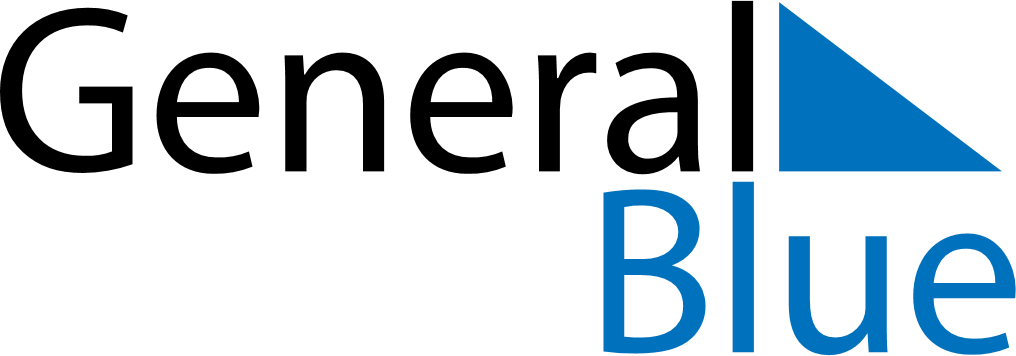 June 2024June 2024June 2024June 2024June 2024June 2024June 2024Pljevlja, MontenegroPljevlja, MontenegroPljevlja, MontenegroPljevlja, MontenegroPljevlja, MontenegroPljevlja, MontenegroPljevlja, MontenegroSundayMondayMondayTuesdayWednesdayThursdayFridaySaturday1Sunrise: 5:04 AMSunset: 8:15 PMDaylight: 15 hours and 11 minutes.23345678Sunrise: 5:04 AMSunset: 8:16 PMDaylight: 15 hours and 12 minutes.Sunrise: 5:03 AMSunset: 8:17 PMDaylight: 15 hours and 13 minutes.Sunrise: 5:03 AMSunset: 8:17 PMDaylight: 15 hours and 13 minutes.Sunrise: 5:03 AMSunset: 8:18 PMDaylight: 15 hours and 14 minutes.Sunrise: 5:03 AMSunset: 8:18 PMDaylight: 15 hours and 15 minutes.Sunrise: 5:02 AMSunset: 8:19 PMDaylight: 15 hours and 16 minutes.Sunrise: 5:02 AMSunset: 8:20 PMDaylight: 15 hours and 17 minutes.Sunrise: 5:02 AMSunset: 8:20 PMDaylight: 15 hours and 18 minutes.910101112131415Sunrise: 5:02 AMSunset: 8:21 PMDaylight: 15 hours and 19 minutes.Sunrise: 5:01 AMSunset: 8:22 PMDaylight: 15 hours and 20 minutes.Sunrise: 5:01 AMSunset: 8:22 PMDaylight: 15 hours and 20 minutes.Sunrise: 5:01 AMSunset: 8:22 PMDaylight: 15 hours and 20 minutes.Sunrise: 5:01 AMSunset: 8:23 PMDaylight: 15 hours and 21 minutes.Sunrise: 5:01 AMSunset: 8:23 PMDaylight: 15 hours and 22 minutes.Sunrise: 5:01 AMSunset: 8:24 PMDaylight: 15 hours and 22 minutes.Sunrise: 5:01 AMSunset: 8:24 PMDaylight: 15 hours and 23 minutes.1617171819202122Sunrise: 5:01 AMSunset: 8:25 PMDaylight: 15 hours and 23 minutes.Sunrise: 5:01 AMSunset: 8:25 PMDaylight: 15 hours and 23 minutes.Sunrise: 5:01 AMSunset: 8:25 PMDaylight: 15 hours and 23 minutes.Sunrise: 5:01 AMSunset: 8:25 PMDaylight: 15 hours and 24 minutes.Sunrise: 5:01 AMSunset: 8:26 PMDaylight: 15 hours and 24 minutes.Sunrise: 5:02 AMSunset: 8:26 PMDaylight: 15 hours and 24 minutes.Sunrise: 5:02 AMSunset: 8:26 PMDaylight: 15 hours and 24 minutes.Sunrise: 5:02 AMSunset: 8:26 PMDaylight: 15 hours and 24 minutes.2324242526272829Sunrise: 5:02 AMSunset: 8:26 PMDaylight: 15 hours and 24 minutes.Sunrise: 5:03 AMSunset: 8:27 PMDaylight: 15 hours and 23 minutes.Sunrise: 5:03 AMSunset: 8:27 PMDaylight: 15 hours and 23 minutes.Sunrise: 5:03 AMSunset: 8:27 PMDaylight: 15 hours and 23 minutes.Sunrise: 5:03 AMSunset: 8:27 PMDaylight: 15 hours and 23 minutes.Sunrise: 5:04 AMSunset: 8:27 PMDaylight: 15 hours and 23 minutes.Sunrise: 5:04 AMSunset: 8:27 PMDaylight: 15 hours and 22 minutes.Sunrise: 5:05 AMSunset: 8:27 PMDaylight: 15 hours and 22 minutes.30Sunrise: 5:05 AMSunset: 8:27 PMDaylight: 15 hours and 21 minutes.